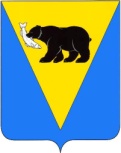 ДУМА УСТЬ-БОЛЬШЕРЕЦКОГО МУНИЦИПАЛЬНОГО РАЙОНАРЕШЕНИЕот 21 сентября 2016 года № 102Положение о Книге Памяти Усть-Большерецкого района Принято Думой Усть-Большерецкого муниципального района(Решение от 15 сентября 2016 года № 157)1. Общие положенияРешение «Положение о Книге Памяти Усть-Большерецкого района» (далее - Положение) определяет основания и порядок увековечения памяти выдающихся граждан Усть-Большерецкого муниципального района путем внесения сведений о них в Книгу Памяти Усть-Большерецкого района.Книга Памяти Усть-Большерецкого района (далее - Книга Памяти) учреждена в целях формирования глубокого уважения к историческим традициям и наследию Усть-Большерецкого муниципального района и увековечения памяти выдающихся граждан Усть-Большерецкого муниципального района, внесших при жизни значительный вклад в социально-экономическое и культурное развитие Усть-Большерецкого муниципального района.Внесение в Книгу Памяти сведений о гражданах является публичным признанием их заслуг, символом уважения и памяти предков перед достижениями граждан.В Книгу Памяти вносятся сведения о гражданах, проживающих (проживавших) и трудящихся (трудившихся) на благо Усть-Большерецкого муниципального района.Книга памяти хранится в доступном для жителей Усть-Большерецкого муниципального района месте (фойе Администрации Усть-Большерецкого муниципального района). Сведения из Книги Памяти могут использоваться в справочной работе, в научно-исследовательских и воспитательных целях.2. Основания для рассмотрения предложений об увековечиваниипамяти граждан2.1. Основаниями для рассмотрения предложений об увековечивании памяти граждан служат:- долговременная память жителей Усть-Большерецкого муниципального района о жизнедеятельности гражданина, направленной на становление и развитие Усть-Большерецкого муниципального района;достижение гражданами выдающихся результатов в социально-экономической, общественно-политической, культурной, спортивной и благотворительной деятельности, способствующих становлению, прославлению и процветанию Усть-Большерецкого муниципального района;совершение при жизни мужественных и героических поступков;пример добросовестного и самоотверженного многолетнего труда на благо жителей Усть-Большерецкого муниципального района.3. Порядок предоставления предложений об увековечиваниипамяти гражданХодатайства о включении имен граждан в Книгу Памяти представляются коллективами предприятий, учреждений, организаций любых форм собственности, общественных объединений, действующих на территории Усть-Большерецкого муниципального района, Думой Усть-Большерецкого муниципального района, Главой Усть-Большерецкого муниципального района, органами местного самоуправления поселений Усть-Большерецкого муниципального района.В каждом ходатайстве указываются: фамилия, имя, отчество, дата рождения, смерти, основные должности, занимаемые при трудовой или иной деятельности в Усть-Большерецком муниципальном районе, почетные награды и звания, иные сведения и материалы, которые участники ходатайств сочтут необходимым приложить.При возможности к ходатайству прикладывается фотография гражданина.Ходатайства о включении имен граждан в Книгу Памяти в письменном виде с биографическими данными предлагаемой кандидатуры вносятся в аппарат Думы Усть-Большерецкого муниципального района и подлежат регистрации в журнале учета входящей документации.Полномочия по рассмотрению ходатайств о включении имен граждан в Книгу Памяти принадлежат Комиссии по отбору кандидатур для занесения в Книгу Памяти Усть-Большерецкого района (далее - Комиссия), порядок работы, численный и персональный состав которой утверждается решением Думы Усть-Большерецкого муниципального района. Возглавляет Комиссию Председатель Думы Усть-Большерецкого муниципального района.После регистрации в аппарате Думы Усть-Большерецкого муниципального района все ходатайства передаются на рассмотрение Комиссии.Рассмотрение представленных кандидатур для занесения в Книгу Памяти происходит на заседании Комиссии один раз в год, не позднее 1 февраля текущего года. После рассмотрения предложений председатель Комиссии направляет решение Комиссии в Думу Усть-Большерецкого муниципального района. Решение Комиссии оформляется протоколом по результатам рассмотрения ходатайств и голосования его членов (открытым голосованием по принципу простого большинства голосов).Дума Усть-Большерецкого муниципального района принимает решение о занесении или отклонении рассмотренных Комиссией кандидатур в Книгу Памяти, о чём делается ссылка в Книге Памяти.4. Порядок ведения Книги ПамятиКнига Памяти формируется на основании решений Думы Усть-Большерецкого муниципального района после проведения заседаний Комиссии.В Книге памяти размещаются фотографии граждан (в случае отсутствия фотографии место для ее размещения остается свободным), память о которых надлежит увековечить, и указываются следующая информация о них:фамилия, имя, отчество;дата и место рождения;краткие этапы жизненного пути;государственные и ведомственные награды, почетные звания;главные достижения, оставившие след в истории Усть-Большерецкого муниципального района;в случае смерти - дата смерти;место захоронения (при наличии информации).Источниками информации для подготовки соответствующих записей в Книге Памяти являются:архивные документы и материалы учреждений и организаций, в которых работал гражданин;сведения, полученные от родственников и очевидцев жизнедеятельности граждан, память о которых увековечивается;другие источники, подтверждающие возможность внесения в Книгу памяти.При получении дополнительной информации Комиссией принимается решение о внесении дополнений и изменений в Книгу памяти.Сбор сведений для занесения в Книгу Памяти осуществляют инициаторы ходатайства или иные заинтересованные лица (по согласованию).Работа по сбору сведений для занесения в Книгу Памяти может проводиться с привлечением добровольных помощников.Оплата издания Книги Памяти производится за счет средств бюджета Усть-Большерецкого муниципального района.Материально-техническое и финансовое обеспечение издания и ведения Книги Памяти осуществляется Администрацией Усть-Большерецкого муниципального района.5. Описание Книги ПамятиРазмер изделия:- обложка: 320 х 470 мм.;- корешок 70 мм.;- внутренний блок формата А3 (420 х 297 мм.).5.2. Материал изделия:- обложка: в основе переплетённый картон 1,5 мм., перетянутый бумвинилом цельнокроеным способом с мягким наполнением, внутри обложка оснащена металлическим креплением для блока. На лицевой стороне нанесен текс «Книга Памяти Усть-Большерецкого района» трафаретным способом. Углы обложки обрамлены металлическими элементами.- внутренний блок: 30 листов из мелованной бумаги плотностью 300 гр/м², края каждого листа оклеены ПВХ материалом. Каждая страница изделия оснащена двумя карманами из прозрачного материала. Печать на листах принтерная, 4+4 (полноцветная с двух сторон).6. Заключительные положения6.1. Настоящее Решение вступает в силу после дня его официального опубликования.Глава Усть-Большерецкого муниципального района                                                                     К.Ю. Деникеев